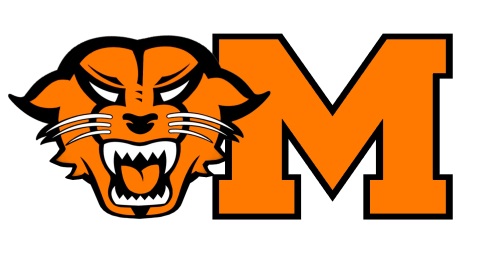 Please use this form if you have or will be moving. Return this form to the Monroe High School Counseling Office in person, fax to the number above, or send to hutsonh@monroe.wednet.edu.Print Student Name:____________________________________ Student Birthdate: _______________	Primary Guardian Name:_______________________________________________________________Effective Date of Change:  	_____New Mailing Address and Phone NumberStreet Address/PO Box: __________________________________________________________________City: 	State: 	Zip Code:  ______________Primary Phone: ( 	)_ 		Secondary Phone ( 	) 	Personal Email Address:  	Are there others (spouse or siblings) associated with this address that you wish to change also? Please list names and relationships of others related to this address change:Signature:	Date: